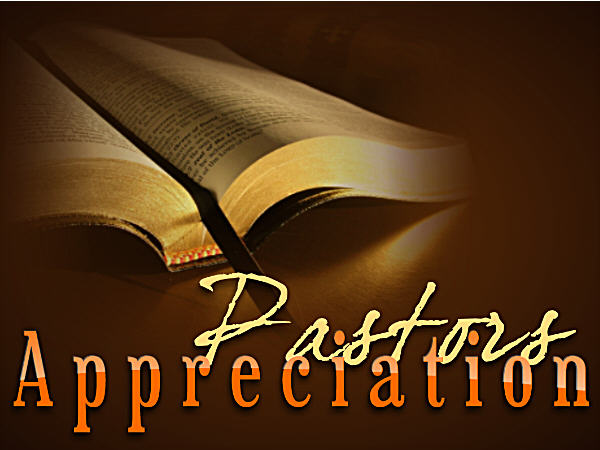                                                                                                                                                                                                                             Come join us on Sunday, October 25 following the morning worship service for                         the Family Fellowship Meal and               Pastor’s Appreciation Celebration                as we show our love & appreciation to Pastor Ken Bolton &                                                                                                                                              Pastor Haynes SearcyThere will be gift baskets for our pastors in the                                                                                                                                                                      fellowship hall on Sunday 10/25.This is your opportunity to let Pastor Ken and                                                                                                                                                                                                Pastor Haynes know that you appreciate the load                                                                                                                                                                                       they carry, the pressure of caring for the sheep,                                                                                                                                                                                and the daily sacrifices they make for ministry.In addition, don’t forget your pastor’s wife. She                                                                                                                                                                                 makes many sacrifices too in giving up her                                                                                                                                                                                                      husband to ministry opportunities. Send these                                                                                                                                                                ladies (Galen and Kim) notes of appreciation also.Let’s love on them and fill the baskets with cards,                                                                                                                                                          goodies, and gifts! 